PRISREGN Over lg g5 på MWC
– LGs nyeste smartphone tog al opmærksomheden til mobilbranchens pendant til Oscar-uddelingen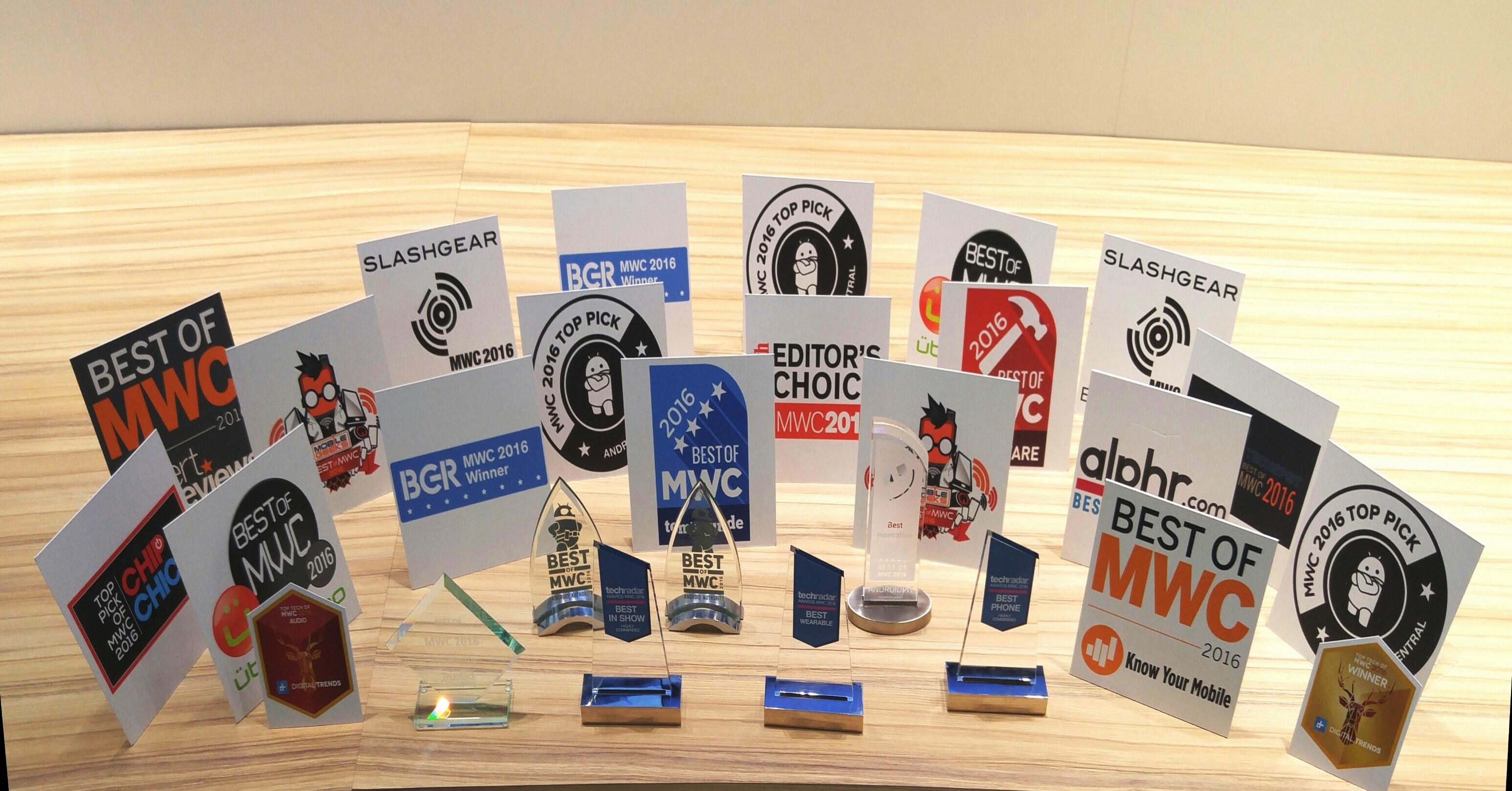 København, 26. februar, 2016 – LG Electronics tog ikke mindre end 33 forskellige priser med hjem ved dette års Mobile World Congress (MWC). LGs nyeste flagskib, LG G5, med sit modulære design og tilbehør tog den prestigefyldte top pris hjem, Best Mobile Handsets & Devices Award hvilket viser, at LG fører an på mobilområdet. LG G5 modtog også den højeste hædersbevisninger blandt Android Authority, Digital Trends og Ubergizmo.For yderligere information om LG G5, besøg LG Electronics danske presseside.Læs mere om prisregnen over LG Electronics og LG G5 med tillbehør ved Mobile World Congress 2016 i den engelske pressmeddelse nedenfor:LG G5 & FRIENDS WIN AT MOBILE WORLD CONGRESSLG’s Newest Smartphone Sweeps the Competition at the Mobile Industry ‘Oscars’BARCELONA, Feb. 25, 2016 ― LG Electronics amassed a total of 33 awards at Mobile World Congress (MWC) 2016 including the event’s top honor, Best Mobile Handsets & Devices Award, securing status as the most honored company at the show. The wins highlighted the Modular Type innovation behind LG’s latest flagship smartphone, the LG G5 and Friends, demonstrating that the company is at the forefront of mobile communications. LG G5 and Friends earned top honors from Android Authority, Digital Trends, Trusted Reviews and Ubergizmo, among others.“The initial response to our new LG G5 has been phenomenal and rewards the effort our experts have made to create something genuinely innovative and unique in the smartphone space,” said Juno Cho, president and CEO of LG Electronics Mobile Communications Company. “The G5 and its Friends modules are aimed at giving consumers a more playful smartphone experience and these awards suggest that we have offered something truly different in the market.”   LG unveiled the G5 to a 2,000 strong crowd prior to the main MWC event to high acclaim. The flagship smartphone is a brand new design with a sleek, metal uni-body featuring a Slide-out Battery and a Modular Type design that gives a greater smartphone experience. Complete with LG Friends, a collection of companion devices, the G5 can be transformed into a digital camera, Hi-Fi player and more.With an estimated 100,000 attendees, MWC 2016 is the mobile industry’s keynote event. Awards won by LG at MWC 2016 include:GSM Association (GSMA)Best Mobile Handsets & Devices - LG G54gnewsMajor Revelação - LG G5AlphrBest Smartphone - LG G5Android AuthorityBest of MWC 2016 - LG G5 / LG FriendsAndroid Central MWC Top Pick - LG G5 / LG Rolling Bot / LG 360 VRAndroid PitBest Innovation - LG G5BGR MWC 2016 Winner - LG G5 / LG Rolling BotChip Chick Most Innovative - Rolling BotDigital TrendsTop Tech of 2016 Winner - LG G5Top Tech of 2016 Audio - LG Hi-Fi PlusExpert Reviews Best of Innovation - LG G5Best Smartphone - LG G5Know Your Mobile Best of Innovation - LG G5Best Smartphone - LG G5Men’s HealthEditor’s Choice - LG G5MobileGeeksBest Smartphone - LG G5Most Innovative Company - LG ElectronicsSlashgearBest Smartphone - LG G5Best Accessory - LG Rolling BotTechradarBest in Show - LG G5 & Rolling BotBest Phone - LG G5Best Wearable - LG 360 VRTechspotBest of MWC - LG G5Tom’s GuideBest of MWC - LG G5Tom’s HardwareBest of MWC - LG G5Trusted ReviewsBest of MWC 2016 - LG G5 / Rolling BotUbergizmoBest of MWC – LG G5 / LG FriendsFor more information about LG's products at MWC 2016, please visit www.LGnewsroom.com/MWC2016.Om LG ElectronicsLG Electronics, Inc. (KSE: 066570.KS) er en af verdens største leverandører og en innovator inden for forbrugerelektronik, husholdningsapparater og mobilkommunikation med 83 000 ansatte fordelt på 119 kontorer i verden. LG opnåede en global omsætning på 55,91 milliarder USD i 2014. LG består af fire hovedområder – Home Entertainment, Mobile Communications, Home Appliance & Air Solution og Vehicle Components – og er en af verdens største producenter af fladskærms tv, mobiltelefoner, luftvarmepumper, vaskemaskiner og køleskabe. Siden oktober 1999 er LG Electronics kommet til Norden. Den nordiske omsætning var i 2014 omkring 2,2 milliarder SEK. For mere information, besøg www.lg.com.Om LG Electronics Mobile CommunicationsLG Electronics Mobile Communications Company er et globalt ledende foretagende inden for mobil kommunikation. Gennem avanceret teknik og innovativ design, skaber virksomheden produkter, der skaber en bedre livsstil for forbrugere over hele verden gennem en komplet smartphone oplevelse. Som et ledende foretagende inden for 4G Long Term Evolution (LTE), fortsætter LG forpligtelsen for, at skabe banebrydende LTE-teknologi og opfylde forbrugerens behov gennem differentierede LTE-produkter af højeste kvalitet, baseret på selskabets store beholdninger af LTE patenter og tekniske viden. For mere information kontakt:LG-One Hill+Knowlton (LG’s PR-bureau)Tel: +45 33 13 14 33E-post: lg-oneDenmark@lg-one.com Thomas WeringNordic Marketing Manager MCLG Electronics Nordic AB
Box 83, 164 94 KistaMobil: +46 (0)735 234 026E-post: thomas.wering@lge.com 